			           	             JOB DESCRIPTION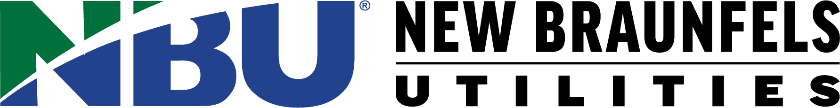 Job Title:  Department: Reports To:  Pay Status: Location: Job Status: Job Grade: Date Created/Updated: Position SummaryEssential Duties & ResponsibilitiesSUPERVISORY DUTIES- Assists with hiring process & responsible for coaching and training Data Analytics personnel on all aspects of division processes- Responsible for completing performance reviews, counseling, performance improvement plans and recommending disciplinary action for direct reports- Prepares staff schedules, approve & monitor leave requests to ensure adequate coverage, backs up duties when needed- Assists staff with escalated issues or special projects as needed- Promote open communication with direct reports to enhance teamwork - Promote support and participation in meeting NBU Performance Measure goals- Recommend and implement approved policies/procedures for the division - Ability to evaluate complex data, prepare technical reports and present to large groups - Ensure personnel are safety conscious and adhere to NBU safety guidelines and practices at all times and in all situations ESSENTIAL FUNCTIONS- Maintains integrity of data in system- Oversees the processing of data transfer across systems and the maintenance of all related tables to ensure the accuracy and consistency.- Serves as a functional Liaison with Technology Systems and Applications Support in relation to system implementations, conversions, and upgrades.- Assists Technology Systems and Data Strategy as a functional user in the testing of system patches, tables, and reports.- Works with various divisions to identify and scope new opportunities for data analysis applications to evaluate business performance and to support business decisions.- Works internally and with the Data Strategy group to define, secure and prepare data for modeling and analysis.- Analyzes, identifies and assesses data attributes using statistical software packages; develops recommendations and processes to improve operational performance ensuring adherence to department policies and procedures.- Develops and provides training to associates and provides technical assistance and support, as needed.- Formulates and prepares ad-hoc and project-related business reports to respond to departmental reporting needs.- Performs other duties as assigned.GENERAL RESPONSIBILITIES- Maintain regular attendance; leave schedule should be managed so as to not interfere with ability to accomplish tasks, including special projects and assignments with deadlines or negatively affect direct reports' ability to do their jobs when applicable - Adhere to NBU safety guidelines and practices at all times and in all situations - Maintain a clean and safe work area, office, field site and vehicle as applicable - Develop & maintain effective customer service skills for communications with co-workers, customers and the public in general - Maintain strict confidentiality of business, employee and customer information in written and oral communications and safeguard sensitive documents - Adhere to NBU policies and procedures - Exemplifies NBU Core Values of Integrity, Stewardship, Team and Safety - Participate in and support initiatives to reach annual NBU Performance MeasuresFormal Education and Work Experience RequirementsDegree/Diploma Obtained: Work Experience Time Frame:  Field of Study: Other: Bachelor’s Degree in Computer Science or related field from an institution accredited by a nationally recognized accrediting agency.Certification and Licensures RequirementsOther Minimum QualificationsKnowledge of Computer SoftwareOther Software KnowledgeExperience with Machines, Tools, Equipment and Other Work AidsPhysical DemandsStanding: Making Presentations Observing Work Sites Observing Work Duties Communication with Co-WorkersFine Dexterity:  Computer Keyboard Telephone Keypad Calculator Calibrating EquipmentWalking:  To Other Departments/Office/Office Equipment Around WorksiteCarrying:  Supplies Equipment FilesSitting:  Desk Work Meetings DrivingReaching:  For Supplies For FilesHandling:  Paperwork MoniesKneeling:  Filing in Lower Drawers Retrieving Items from Lower Shelves/GroundPushing/Pulling:  File Drawers Equipment Table and Chairs HoseClimbing:  Stairs Ladder Step Stool Onto EquipmentVision:  Reading Computer Screen Driving Observing WorksiteFoot Controls:  Driving Operating Heavy Equipment DictaphoneBalancing:  On Ladder  On Equipment On Step StoolBending:  Filing in Lower Drawers Retrieving Items from Lower Shelves/Ground Making RepairsCrouching:  Filing in Lower Drawers Retrieving Items from Lower Shelves/GroundCrawling:  Under Equipment Inside Attics/Pipes/DitchesHearing:  Communication Via Telephone/Radio/To Co-Workers/Public Listening to EquipmentTwisting:  From Computer to Telephone Getting Inside VehicleTalking:  Communication Via Telephone/Radio/To-Co-Workers/PublicOther: Environmental FactorsHealth and Safety ConditionsOther: Primary Work Environment: Other: Overall Strength Demands Sedentary - Exerting up to 10 pounds occasionally or negligible weight frequently, mostly sitting  Light - Exerting up to 20 pounds occasionally, 10 pounds frequently, walking or standing often Medium - Exerting 20 - 50 pounds occasionally, 10 - 25 pounds frequently, or 10 pounds constantly Heavy - Exerting 50 - 100 pounds occasionally, 25 - 50 pounds frequently, or 10 - 20 pounds constantly  Very Heavy - Exerting 50 pounds constantlyNon-Physical DemandsOther: Employee Statement of UnderstandingTHIS JOB DESCRIPTION DOES NOT CONSTITUTE AN EMPLOYEE AGREEMENT BETWEEN NEW BRAUNFELSUTILITIES (NBU) AND THE EMPLOYEE. Nothing is this position description restricts NBU's ability to assign, reassign or eliminate duties and responsibilities of this job at any time.I HAVE READ AND RECEIVED A COPY OF THIS JOB DESCRIPTION.________________________________________________Employee’s Signature________________________________________________Employee’s Printed Name________________________________________________DateNo KnowledgeBeginnerIntermediateExpertArc GISAutoCADCrystal ReportsMicrosoft AccessMicrosoft ExcelMicrosoft WordMicrosoft PublisherMicrosoft PowerPointNeverSeasonallySeveral Times Per YearSeveral Times Per MonthSeveral Times Per WeekDailyExtreme Temperature (Heat, cold, extreme temp. change)Wetness and/or humidity (bodily discomfort from moisture)Respiratory Hazards (Fumes, gases, chemicals, dust, and dirt)Noise and Vibration (sufficient to cause hearing loss)Physical Hazards (High voltage, dangerous machinery, aggressive Customers)Never(Never Occurs)Rarely(Less than 1 hour per week)Occasionally (1/3 or more of the time)Frequently (From 1/3 to 2/3 of the time)Constantly (2/3 or more of the time)Mechanical HazardsChemical HazardsElectrical HazardsFire HazardsExplosivesCommunicable DiseasesPhysical Danger or AbuseNeverRarelyOccasionallyFrequentlyConstantlyTime PressureEmergency SituationsFrequent Change of TaskIrregular Schedule/OvertimePerforming Multiple Tasks SimultaneouslyWorking Closely with Others as Part of a TeamTedious or Exacting WorkNoisy/Distracting Environment